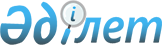 О внесении изменения в решение Казталовского районного маслихата от 27 декабря 2023 года № 12-10 "О бюджете Караозенского сельского округа Казталовского района на 2024-2026 годы"Решение Казталовского районного маслихата Западно-Казахстанской области от 29 февраля 2024 года № 14-10
      Казталовский районный маслихат РЕШИЛ:
      1. Внести в решение маслихата Казталовского района от 27 декабря 2023 года № 12 - 10 "О бюджете Караозенского сельского округа Казталовского района на 2024 - 2026 годы" следующее изменение:
      пункт 1 изложить в следующей редакции:
      "1. Утвердить бюджет Караозенского сельского округа на 2024 - 2026 годы согласно приложениям 1, 2 и 3 соответственно, в том числе на 2024 год в следующих объемах:
      1) доходы – 47 847 тысяч тенге:
      налоговые поступления – 3 876 тысяч тенге;
      неналоговые поступления – 100 тысяч тенге;
      поступления от продажи основного капитала – 0 тенге;
      поступления трансфертов – 43 871 тысяча тенге;
      2) затраты – 48 716 тысяч тенге; 
      3) чистое бюджетное кредитование – 0 тенге:
      бюджетные кредиты – 0 тенге;
      погашение бюджетных кредитов – 0 тенге;
      4) сальдо по операциям с финансовыми активами – 0 тенге:
      приобретение финансовых активов – 0 тенге;
      поступления от продажи финансовых активов государства – 0 тенге;
      5) дефицит (профицит) бюджета – - 869 тысяч тенге;
      6) финансирование дефицита (использование профицита) бюджета – - 869 тысяч тенге:
      поступление займов – 0 тенге;
      погашение займов – 0 тенге;
      используемые остатки бюджетных средств – 869 тысяч тенге."
      приложение 1 к указанному решению изложить в новой редакции согласно приложению к настоящему решению.
      2. Настоящее решение вводится в действие с 1 января 2024 года. Бюджет Караузеньского сельского округа на 2024 год
      тысяч тенге
					© 2012. РГП на ПХВ «Институт законодательства и правовой информации Республики Казахстан» Министерства юстиции Республики Казахстан
				
      Председатель маслихата

С. Мулдашев
Приложение к решению
Казталовского районного
маслихата
от 29 февраля 2024 года
№ 14 – 10Приложение 1 к решению
Казталовского районного
маслихата
от 27 декабря 2023 года
№ 12 – 10
Категория 
Категория 
Категория 
Категория 
Категория 
Сумма
Класс 
Класс 
Класс 
Класс 
Сумма
Подкласс 
Подкласс 
Подкласс 
Сумма
Специфика
Специфика
Сумма
Наименование
Сумма
1) Доходы
47 847
1
Налоговые поступления
3 876
01
Подоходный налог
1710
2
Индивидуальный подоходный налог
1710
04
Hалоги на собственность
2 026
1
Hалоги на имущество
75
3
Земельный налог
1
4
Hалог на транспортные средства
1 750
5
Единый земельный налог
200
05
Внутренние налоги на товары, работы и услуги
140
3
Поступления за использования природных и других ресурсов
140
2
Неналоговые поступления
100
06
Прочие неналоговые поступления
100
1
Прочие неналоговые поступления
100
3
Поступления от продажи основного капитала
0
4
Поступления трансфертов 
43 871
02
Трансферты из вышестоящих органов государственного управления
43 871
3
Трансферты из районного (города областного значения) бюджета
43 871
Функциональная группа
Функциональная группа
Функциональная группа
Функциональная группа
Функциональная группа
Сумма
Функциональная подгруппа
Функциональная подгруппа
Функциональная подгруппа
Функциональная подгруппа
Сумма
Администратор бюджетных программ
Администратор бюджетных программ
Администратор бюджетных программ
Сумма
Программа 
Программа 
Сумма
Наименование
Сумма
2) Затраты
48 716
01
Государственные услуги общего характера
39 868
1
Представительные, исполнительные и другие органы, выполняющие общие функции государственного управления
39 868
124
Аппарат акима города районного значения, села, поселка, сельского округа
39 868
001
Услуги по обеспечению деятельности акима города районного значения, села, поселка, сельского округа
39 868
05
Здравоохранение
59
9
Прочие услуги в области здравоохранения
59
124
Аппарат акима города районного значения, села, поселка, сельского округа
59
002
Организация в экстренных случаях доставки тяжелобольных людей до ближайшей организации здравоохранения, оказывающей врачебную помощь
59
07
Жилищно - коммунальное хозяйство
8 289
3
Благоустройство населенных пунктов
8 289
124
Аппарат акима города районного значения, села, поселка, сельского округа
8 289
008
Освещение улиц населенных пунктах
2 335
009
Обеспечение санитарии населенных пунктов
144
011
Благоустройство и озеленение населенных пунктов
5 810
12
Транспорт и коммуникации
500
1
Автомобильный транспорт
500
124
Аппарат акима города районного значения, села, поселка, сельского округа
500
013
Обеспечение функционирования автомобильных дорог в городах районного значения, поселках, селах, сельских округах
500
3) Чистое бюджетное кредитование
0
Бюджетные кредиты
0
Категория 
Категория 
Категория 
Категория 
Категория 
Сумма
Класс 
Класс 
Класс 
Класс 
Сумма
Подкласс 
Подкласс 
Подкласс 
Сумма
Специфика
Специфика
Сумма
Наименование
Сумма
5
Погашение бюджетных кредитов
0
Функциональная группа
Функциональная группа
Функциональная группа
Функциональная группа
Функциональная группа
Сумма
Функциональная подгруппа
Функциональная подгруппа
Функциональная подгруппа
Функциональная подгруппа
Сумма
Администратор бюджетных программ
Администратор бюджетных программ
Администратор бюджетных программ
Сумма
Программа 
Программа 
Сумма
Наименование
Сумма
4) Сальдо по операциям с финансовыми активами
0
Приобретение финансовых активов
0
Категория 
Категория 
Категория 
Категория 
Категория 
Сумма
Класс 
Класс 
Класс 
Класс 
Сумма
Подкласс 
Подкласс 
Подкласс 
Сумма
Специфика
Специфика
Сумма
Наименование
Сумма
6
Поступления от продажи финансовых активов государства
0
5) Дефицит (профицит) бюджета
- 869
6) Финансирование дефицита (использование профицита) бюджета
869
7
Поступление займов
0
Функциональная группа
Функциональная группа
Функциональная группа
Функциональная группа
Функциональная группа
Сумма
Функциональная подгруппа
Функциональная подгруппа
Функциональная подгруппа
Функциональная подгруппа
Сумма
Администратор бюджетных программ
Администратор бюджетных программ
Администратор бюджетных программ
Сумма
Программа 
Программа 
Сумма
Наименование
Сумма
16
Погашение займов
0
Категория 
Категория 
Категория 
Категория 
Категория 
Сумма
Класс 
Класс 
Класс 
Класс 
Сумма
Подкласс 
Подкласс 
Подкласс 
Сумма
Специфика
Специфика
Сумма
Наименование
Сумма
8
Используемые остатки бюджетных средств
869
01
Остатки бюджетных средств
869
1
Свободные остатки бюджетных средств
869
01
Свободные остатки бюджетных средств
869